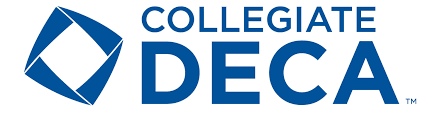 Dates and Deadlines:Application will be completed and submitted by December 22, 2018.Speech will be completed at the Opening Session of the State CDC on January 31.Voting delegates will submit the votes for their chapter at the State CDC.State Officer Candidate Requirements:Candidates must be an active member in good standing with their chapter and state association.Candidates must be willing and able to attend:State Officer Leadership Workshop Session at the ICDC in Orlando2019 Florida Collegiate DECA Fall Leadership Conference2020 State Career Development ConferenceCandidates must be a student and registered DECA member throughout their entire term as a state officer.Candidates must have a 3.0 cumulative grade point average.Candidates may only run for one office.PresidentVice President (four positions)Once application is submitted, candidates will prepare a five-minute speech to deliver at the opening session of the State CDC.Voting will be done by chapter. Each chapter will receive a minimum of two (2) votes, with additional votes being allocated at one (1) vote per 25 registered members.Chapters may cast all votes for a particular candidate, or may split their votes between candidates, depending on the decision of chapter members.State officers will serve this term until the culmination of the next State Career Development Conference.